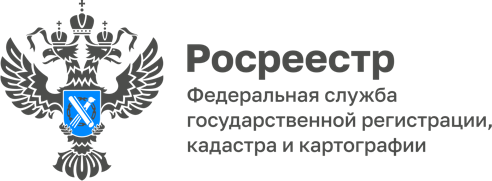 ПРЕСС-РЕЛИЗВ ходе пресс-конференции ТАСС руководители ряда регуправлений Росреестрарассказали о реализации национальных проектов и тенденциях рынка недвижимости Сибири.20 апреля в представительстве ТАСС Новосибирска прошла большая пресс-конференция, в ходе которой  руководители управлений Росреестра Новосибирской и Иркутской областей, а также Алтайского и Красноярского края рассказали журналистам о динамике спроса на приобретение жилья по итогам прошлого года и первого квартала 2023 года. Также на пресс-конференции поднимались вопросы реализации федеральной программы «Национальная система пространственных данных» в части осуществления проектов:«Стоп-бумага» (увеличение доли электронной формы подачи документов и снижение сроков регистрации права собственности),  «Земля для стройки» (анализ эффективности использования земельных участков для вовлечения их в жилищное строительство).«Земля для туризма» (анализ территорий с целью повышения инвестиционной привлекательности имеющихся ресурсов в туристической сфере)  и др. Спикеры отметили общую тенденцию к снижению количества сделок на рынке недвижимости примерно на 10-12% по сравнению с 1м кварталом прошлого года, при этом, обратили внимание журналистов, что с января этого года началось постепенное оживление рынка. На вопрос о причинах изначального снижения, журналистам ответили, что Росреестр не является экспертом рынка недвижимости, оценку ситуации могут дать иные структуры. Единственное, что можно сказать – Правительство предлагает широкий спектр решений, которые уже меняют ситуацию к лучшему.Виктор Жердев, руководитель управления по Иркутской области, отметил, что их ведомство по реализации проекта «Гаражная амнистия» ведомство заняло почетное 4-е место по стране. Вкратце рассказав о результатах деятельности Управления Росреестра по Красноярскому краю, ее руководитель  Татьяна Голдобина, обратила внимание, что на данный момент в регионе большим спросом пользуются ипотечные программы. При этом заместитель руководителя алтайского Управления Росреестра Елена Бандурова добавила, что на Алтае в настоящее время  наблюдается рост регистраций долевого участия в строительстве (ДДУ). Руководитель Управления Росреестра по Новосибирской области Светлана Рягузова, заметила, что в Новосибирской области  объемы регистрируемых ДДУ (новостройки) не первый год стабильно высокие и динамика по месяцам повторяет динамику ипотечных сделок. Предпосылок для высокого уровня показателей ДДУ две: первая – объемы строительства (Новосибирская область, к примеру, является лидером по объему ввода жилья и инфраструктурных объектов за Уралом), а вторая – уровень платежеспособности населения, ведь, выбирая новостройку, потребитель отдает себе отчет, что эта покупка требует дополнительных серьезных вложений на ремонт и обустройство нового жилья.Что касается реализации федеральных проектов, все руководители региональных управлений, участвующие в пресс-конференции, отметили, что эта тема является приоритетной, причем ряд регионов Сибирского федерального округа включены в них в качестве пилотного проекта («Национальная система пространственных данных», «Внедрение инвестиционного Стандарта» и другие).   Так, Елена Бандурова отметила, что «со старта проекта «Земля для стройки» на территории Алтайского края уже выявлено 3065 гектар свободной земли (278 участков под индивидуальное жилищное строительство, площадью 1749 га и 64 – под строительство многоквартирных домов, площадью 1316 га). Проект «Земля для туризма» на Алтае стартовал в декабре 2022 года, но опыт работы в предыдущем подобном проекте дал результаты – создан Оперативный штаб, в который, помимо Росреестра,  вошли представители ключевых Министерств Правительства Алтайского края, и в 1м кв. этого года уже выявлено 3 территории с высоким потенциалом для туристической отрасли. Что касается электронного документооборота, более 80% ипотек у нас оформляется за 24 часа». К слову, эти показатели высоки у всех спикеров, участвующих в конференции, что является показателем работы ведомства в целом.Пресс-конференция прошла динамично и позитивно, что в очередной раз подтвердило профессиональный уровень ее организатора – информационного агентства ТАСС. Вопросы журналистов отражали сегодняшние интересы населения: количество зарегистрированных сделок, количество территорий, переданных под жилищное строительство, в первую очередь под многоэтажную застройку и др. Хочется верить, что национальные проекты, запущенные Президентом и Правительством Российской Федерации будут вызывать такой же интерес у населения, т.к. их влияние на нашу жизнь, безусловно, выше, хотя это в настоящее время не так очевидно для обывателя. Трансляция пресс-конференции была доступна на сайта ТАСС, в группе пресс-центра ТАСС и региональных Управлений Росреестра в социальных сетях. Вопросы спикерам принимались в Телеграм-канале пресс-центра ТАСС.Ссылка на запись пресс-конференции https://www.youtube.com/watch?v=8_kGxo_t5iM